\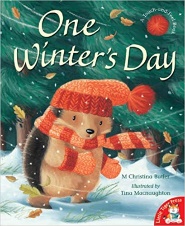 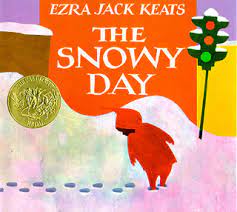 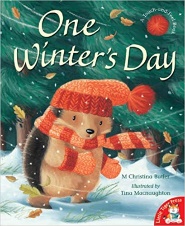 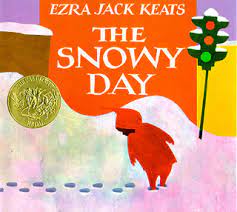 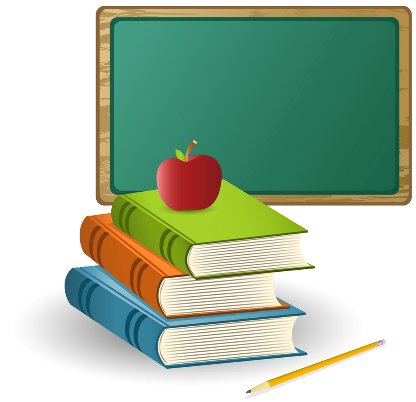 MAKATON SIGNS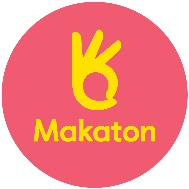 Week 1Week 2Week 3Week 4Week 5Week 6Week 7MAKATON SIGNSBody  Mouth  Face  Hand  Head  Leg  arm  Eye  Ear  Same  Name  My  How are you?  Swim  Run  Dance  Sing   Play  Talk           listen  What  Where  When  How why  Next   now  You are listening well.  Good signing      Good talking  Plate  Different  Same  Slowly  Quickly         again  